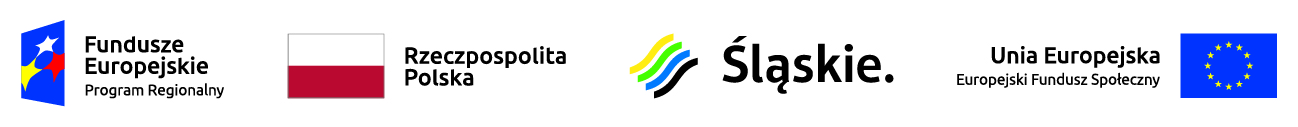 Aneks do  Regulaminu rekrutacji i uczestnictwa w projekcie: Rozwój potencjału kompetencyjnego uczniów TZN Nr umowy: WND-RPSL.11.02.03-24-02H9/18W dniu 24 czerwca 2019 roku komisja rekrutacyjna  postanowiła,że od 1 sierpnia 2019 wprowadzony zostaje aneks do regulamiu rekrutacji w/w projektu. Od dnia 1 sierpnia 2019 roku paragraf 5 ma brzmienie: § 5 Proces rekrutacji1. Rekrutacja prowadzona jest w sposób bezstronny, z poszanowaniem zasady równości płci. 2. Rekrutacja do Projektu ma charakter ciągły i przeprowadzana będzie w trzech turach w styczniu 2019, wrzesniu 2019 i opcjonalnie we  wrześniu 20203. W I turze zostanie zrekrutowanych nie mniej niż 180 i nie więcej niż 200uczestnikówW II turze zostanie zrekrutowanych nie mniej niż 180 i nie więcej niż 220 uczestnikówW III turze zostanie zrekrutowanych tylu uczestników aby ich sumaryczna liczba wynosiła 420